РАСПОРЯЖЕНИЕ                                                                         JАКААНот 25.08.2023г                                                                                     №19с. Ело  Об утверждении перечня резервных помещений для проведения голосования на выборах, назначенных на 10 сентября 2023 годаВ целях организации непрерывности избирательного процесса, оперативного реагирования в случае возникновения внештатных ситуаций в помещениях для голосования на избирательных участках, образованных на территории Муниципального образования Елинское сельское поселение для проведения голосования на выборах, назначенных на 10 сентября 2023 года, в соответствии с Федеральным законом от 12.06.2002 N 67-ФЗ "Об основных гарантиях избирательных прав и права на участие в референдуме граждан Российской Федерации", Уставом Муниципального образования Елинское сельское поселение:1. Определить резервные помещения для проведения голосования на выборах, назначенных на 10 сентября 2023 года.2. Утвердить перечень резервных помещений для проведения голосования на выборах, назначенных на 10 сентября 2023 года, согласно приложению.3. Направить копию настоящего распоряжения в территориальную избирательную комиссию Онгудайского района.4. Настоящее распоряжение обнародовать в установленном порядке на информационном стенде администрации и разместить на официальном сайте МО Онгудайский район на странице МО Елинское сельское поселение.5. Контроль за исполнением настоящего распоряжения оставляю за собой.Глава Елинского сельского поселения                       А.Б.ЯлбаковПриложениеУтверждено распоряжением администрации МО Елинское сельское поселение                                                   от 25.08.2023 г. №19Перечень резервных помещений для проведения голосования на выборах, назначенных на 10 сентября 2023 годаРоссийская Федерация	Республика Алтай	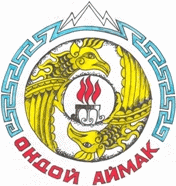 Елинскоесельское поселениеСельская администрация649433, РФ, РА, Онгудайский район, с. Ело, ул. Кайырлыкская, 148-388-45-21-3-43, 21-3-71                  elinskoe@mail.ruРоссия ФедерациязыАлтай РеспубликаJолонынJурт  jеезезиJурт администрация649433, РФ, РА, Онгдой аймак, Jоло jурт, ул. Кайырлыкская, 148-388-45-2-3-43, 21-3-71elinskoe@mail.ru№ п/пНомер УИКМесто расположения резервного избирательного участка и помещения для голосованияНомер телефона резервного избирательного участка193Республика Алтай Онгудайский район с. Каярлык ул.Тос-Ором д.44здание Филиала МКУ «СОШ им.Э.Палкина» Каярлыкская НОШ-294Республика Алтай Онгудайский район с. Ело ул.Почтовая д.21здание СДК-395Республика Алтай Онгудайский район с. Кара-Кобы ул.Шоссейная д.7здание Филиала МКУ «СОШ им.Э.Палкина» Кара Кобинская НОШ-